KECSKEMÉTI KODÁLY ZOLTÁN ÉNEK-ZENEI ÁLTALÁNOS ISKOLA, GIMNÁZIUM, SZAKGIMNÁZIUM ÉS AMI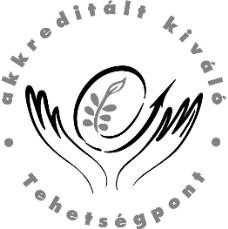 6000 Kecskemét, Dózsa György út 22.Telefon: 06-76-508-821, 508-824Fax: 06-76-481-710E-mail: titkarsag@kodaly-iskola.hu Honlap: www.kodaly-iskola.huKérelem(2023/2024-es tanévre)Alulírott	(szülő/gondviselő),azzal a kéréssel fordulok Önhöz, hogy ………………………………………………….(gyermek neve, szül.hely.: ,………………….. szül.idő:………………..…év….…….……….hó…	nap, anyjaneve:………………………………….),	osztályos gyermekemet a 16 óráigtartó iskolai benntartózkodás alól felmenteni szíveskedjék.Kérésem oka a következő: (A megfelelő helyre tegyen X-et)Gyermekem a délutánok folyamán olyan különórákon, edzéseken vesz részt, melyeket 16 óra után nem tudunk megszervezni számára.Helyszín, idő megnevezése:Szeretném, ha gyermekem már a 16 óra előtti időszakot is a családjával tölthetné, a róla való gondoskodást meg tudjuk szervezni.Egyéb (kérem az indok leírását)Gyermekemet	12:30	/	13:00	/	13:30	/	14:00-kor	szeretném	elvinni	az	iskolából(aláhúzással kérem jelezni)Alulírott, büntetőjogi felelősségem teljes tudatában kijelentem, hogy fent nevezett gyermek törvényes képviselője vagyok.Kelt.: Kecskemét, ….………………………..Tisztelettel:A tanuló felmentését engedélyezem:………………………………………………szülő/gondviselő aláírása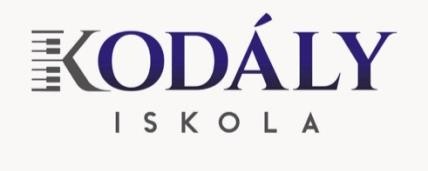 ………………………………………………Balogné Papp Boglárka intézményvezetőMegjegyzés: A nemzeti köznevelésről szóló 2011. évi CXC. törvény értelmében 2013. szeptember 1-jével az általános iskolában bevezetésre került a 16 óráig tartó oktatásszervezési mód.Az iskola igazgatója a szülő kérelmére a tanulót felmentheti a tizenhat óra előtt megszervezett egyéb foglalkozás alól.